DAGS FÖR Höststädning!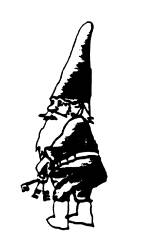 Lördagen 15 SeptemberFöreningen behöver ER hjälp med diverse arbeten.Samling kl 08:00 vid kvartersgårdenMat och förfriskningar serveras!10:00 Frukost12:30 Frukt o vätska14:45 Mat  ---------------------------------------------------------------------------------------------------------------Det är SJÄLVKLART att jag/vi ställer upp!Jag kan hjälpa till med: SnickeriarbeteMålningStädningTrädgårdsskötselKök och serveringNamn:      __________________________________________________Veckogatan:  _____________________ Antal__________ Mat  ___E-postadress: _______________________________________________Anmälan lämnas i styrelsebrevlådan kvartersgården eller skickas in via e-post till styrelse@brfhustomten.se senast 3:e SeptemberVi är ALLA delaktiga med att skapa trivsel i föreningen 